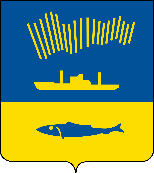 АДМИНИСТРАЦИЯ ГОРОДА МУРМАНСКАП О С Т А Н О В Л Е Н И Е   .  .                                                                                                            №     В соответствии с Бюджетным кодексом Российской Федерации, Федеральным законом от 06.10.2003 № 131-ФЗ «Об общих принципах организации местного самоуправления в Российской Федерации», постановлением администрации города Мурманска от 21.08.2013 № 2143                     «Об утверждении Порядка разработки, реализации и оценки эффективности муниципальных программ города Мурманска», распоряжением администрации города Мурманска от 09.11.2017 № 79-р «Об утверждении перечня муниципальных программ города Мурманска на 2018-2024 годы», в целях повышения эффективности и результативности расходования бюджетных средств п о с т а н о в л я ю: 1. Внести в приложение к постановлению администрации города Мурманска от 10.11.2017 № 3600 «Об утверждении муниципальной программы города Мурманска «Управление муниципальными финансами» на 2018–2024 годы» (в ред. постановлений от 06.04.2018 № 964, от 20.08.2018 № 2698,                   от 13.11.2018 № 3904, от 17.12.2018 № 4371, от 19.12.2018 № 4414) следующие изменения:1.1. Строку «Финансовое обеспечение программы» раздела «Паспорт муниципальной программы» изложить в новой редакции:1.2. В разделе I «Подпрограмма «Совершенствование организации деятельности органов местного самоуправления» на 2018-2024 годы»:1.2.1. Строку «Финансовое обеспечение подпрограммы» раздела «Паспорт подпрограммы» изложить в новой редакции:1.2.2. Пункт 3.1 «Перечень основных мероприятий подпрограммы на  2018 - 2021 годы» изложить в новой редакции согласно приложению № 1 к настоящему постановлению.1.2.3. Пункт 3.3 «Детализация направлений расходов на 2018 - 2024 годы» изложить в новой редакции согласно приложению № 2 к настоящему постановлению.1.2.4. Пункт 4 «Обоснование ресурсного обеспечения подпрограммы» изложить в новой редакции согласно приложению № 3 к настоящему постановлению.1.3. В разделе II «АВЦП «Обеспечение эффективного управления муниципальными финансами» на 2018-2024 годы»:1.3.1. Строку «Финансовое обеспечение АВЦП» раздела «Паспорт» изложить в новой редакции: 1.3.2. Пункт 3.1 «Перечень основных мероприятий АВЦП на  2018 - 2021 годы» изложить в новой редакции согласно приложению № 4 к настоящему постановлению.2. 	Отделу информационно-технического обеспечения и защиты информации администрации города Мурманска (Кузьмин А.Н.) разместить настоящее постановление с приложениями на официальном сайте администрации города Мурманска в сети Интернет.3. 	Редакции газеты «Вечерний Мурманск» (Хабаров В.А.) опубликовать настоящее постановление с приложениями.4. 	Настоящее постановление вступает в силу со дня официального опубликования и распространяется на правоотношения, возникшие с 02.12.2018.5. 	Контроль за выполнением настоящего постановления оставляю за собойГлава администрации города Мурманска                                 				            А.И. СысоевФинансовое обеспечение программыВсего по программе за счет бюджета муниципального образования город Мурманск: 2 143 591,6 тыс. руб., из них:2018 год – 273 127,8 тыс. руб.,2019 год – 278 302,4 тыс. руб.,2020 год – 337 473,5 тыс. руб.,2021 год – 337 467,5 тыс. руб.,2022 год – 325 280,3 тыс. руб.,2023 год – 295 729,9 тыс. руб.,2024 год – 296 210,2 тыс. руб.Финансовое обеспечение подпрограммыВсего по подпрограмме за счет бюджета муниципального образования город Мурманск             (далее – МБ) – 205 624,1 тыс. руб., из них: 2018 год – 36 987,0 тыс. руб., 2019 год – 31 772,2 тыс. руб.,2020 год – 25 327,8 тыс. руб., 2021 год – 25 321,8 тыс. руб., 2022 год – 28 278,6 тыс. руб.,2023 год – 28 728,2 тыс. руб.,2024 год – 29 208,5 тыс. руб.Финансовое обеспечение АВЦПВсего по АВЦП за счет бюджета муниципального образования город Мурманск – 1 941 284,6 тыс. руб., из них: 2018 год – 236 140,8 тыс. руб.,2019 год – 249 847,3 тыс. руб.,2020 год – 312 145,7 тыс. руб.,2021 год – 312 145,7 тыс. руб.,2022 год – 297 001,7 тыс. руб.,2023 год – 267 001,7 тыс. руб.,2024 год – 267 001,7 тыс. руб.